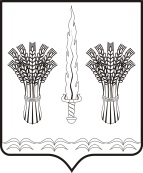 РОССИЙСКАЯ  ФЕДЕРАЦИЯОРЛОВСКАЯ ОБЛАСТЬадминистрациЯ Малоархангельского районаПОСТАНОВЛЕНИЕ                 от  01 декабря  2014 года   №  335                                                                                                                                                  г. МалоархангельскОб утверждении Положения о порядке расходования средств резервного фонда администрации Малоархангельского района  для предупреждения и ликвидации чрезвычайных ситуацийВ соответствии с п. 2 статьи 11 и статьей 25 Федерального закона от 21 декабря . № 68-ФЗ «О защите населения, территорий от чрезвычайных ситуаций природного и техногенного характера», положениями статьи 81 Бюджетного кодекса Российской Федерации ПОСТАНОВЛЯЮ:1. Утвердить Положение о порядке расходования средств резервного фонда администрации Малоархангельского района для предупреждения и ликвидации чрезвычайных ситуаций (Приложение).2. Отделу по организационно-правовой, кадровой работе и делопроизводству администрации района (Новикова М.И.) разместить настоящее постановление на сайте администрации Малоархангельского района.3. Постановление администрации Малоархангельского района от 16.07.2009 г. № 219 ««Об утверждении Положения о порядке расходования средств резервного фонда администрации Малоархангельского района  для предупреждения и ликвидации чрезвычайных ситуаций» признать утратившим силу.4. Контроль за выполнением настоящего постановления оставляю за собой.Глава Малоархангельского района                                    Ю.А. Маслов                                                                                                       Приложение                                                                                       к постановлению администрации                                                                                                        Малоархангельского района                                                                                             от 01 декабря 2014 г. № 335Положение 
о порядке расходования средств резервного фонда администрации муниципального района для предупреждения и ликвидации чрезвычайных ситуаций
1. Настоящее Положение о порядке расходования средств резервного фонда администрации Малоархангельского района Орловской области для предупреждения и ликвидации чрезвычайных ситуаций (далее – Положение) определяет правила использования (выделения и расходования) средств из резервного фонда администрации Малоархангельского района по предупреждению и ликвидации чрезвычайных ситуаций и последствий стихийных бедствий локального и муниципального характера в границах территории Малоархангельского района (далее - резервный фонд).2. Финансирование мероприятий по предупреждению и ликвидации чрезвычайных ситуаций природного и техногенного характера (далее - чрезвычайные ситуации) из резервного фонда производится в тех случаях, когда угроза возникновения или возникшая чрезвычайная ситуация достигла таких масштабов, при которых собственных средств организаций, юридических лиц, индивидуальных предпринимателей, страховых фондов и других источников недостаточно для ее предупреждения и (или) ликвидации.Возмещение расходов бюджета Малоархангельского района, связанных с предупреждением и ликвидацией последствий чрезвычайных ситуаций, произошедших по вине юридических или физических лиц, осуществляется в соответствии с действующим законодательством.3. При обращении к Главе Малоархангельского района о выделении средств из резервного фонда (не позднее одного месяца со дня возникновения чрезвычайной ситуации) организации, юридические лица, индивидуальные предприниматели должны указывать данные о количестве погибших и пострадавших людей, размере материального ущерба, размере выделенных и израсходованных на ликвидацию чрезвычайной ситуации средств.Обращение, в котором отсутствуют указанные сведения, возвращается без рассмотрения.4. По поручению Главы Малоархангельского района комиссия по предупреждению и ликвидации чрезвычайных ситуаций и обеспечению пожарной безопасности Малоархангельского района рассматривает возможность выделения средств из резервного фонда и вносит ему предложения в месячный срок со дня соответствующего поручения.Для рассмотрения данного вопроса обратившиеся организации, юридические лица, индивидуальные предприниматели представляют председателю комиссии по предупреждению и ликвидации чрезвычайных ситуаций и обеспечению пожарной безопасности Малоархангельского района документы, обосновывающие размер запрашиваемых средств,В случае непредставления необходимых документов в течение месяца со дня соответствующего поручения Главы Малоархангельского района вопрос о выделении средств из резервного фонда не рассматривается.При отсутствии или недостаточности средств резервного фонда Глава  района вправе обратиться в установленном порядке в Правительство Орловской области с просьбой о выделении средств из резервного фонда Правительства области для ликвидации чрезвычайных ситуаций.5. Основанием для выделения средств из резервного фонда является постановление администрации Малоархангельского района, в котором указывается размер ассигнований и их целевое расходование.Средства из резервного фонда выделяются для частичного покрытия расходов на финансирование следующих мероприятий по предупреждению и ликвидации чрезвычайных ситуаций локального и муниципального характера:проведение мероприятий по предупреждению чрезвычайных ситуаций при угрозе их возникновения;проведение поисковых и аварийно-спасательных работ в зонах чрезвычайных ситуаций;проведение неотложных аварийно-восстановительных работ на объектах жилищно-коммунального хозяйства, социальной сферы, промышленности, энергетики, транспорта и связи, пострадавших в результате чрезвычайной ситуации;закупка, доставка и кратковременное хранение материальных ресурсов для первоочередного жизнеобеспечения пострадавшего населения;развертывание и содержание временных пунктов проживания и питания для пострадавших граждан в течение необходимого срока, но не более одного месяца;оказание единовременной материальной помощи пострадавшим гражданам;оказание гражданам финансовой помощи в связи с утратой ими имущества первой необходимости.Использование средств резервного фонда на другие цели запрещается.6. Финансовый отдел и орган, уполномоченный на решение задач в области ГО и ЧС администрации района организуют учет и осуществляют контроль за целевым расходованием средств резервного фонда.7. Финансирование плановых мероприятий по предупреждению чрезвычайных ситуаций и последующих мероприятий по восстановлению объектов экономики и территорий, пострадавших в результате чрезвычайных ситуаций, осуществляются за счет собственных средств организаций, средств соответствующих бюджетов и других источников.8. В случае если к концу текущего финансового года средства резервного фонда не использованы в полном объеме, комиссия по предупреждению и ликвидации чрезвычайных ситуаций и обеспечению пожарной безопасности  района в первой декаде предпоследнего месяца финансового года направляет Главе района предложения по использованию указанных денежных средств на проведение мероприятий по предупреждению чрезвычайных ситуаций.